Biography ___________________________________________________Dr. Wafaa is an associate professor in Accounting, Faculty of Business Administration, Economics and Political Science, the British University in Egypt. She is on secondment from Ministry of Finance. Dr. Wafaa Salah completed her Doctorate in the field of Accounting at Cairo University, Faculty of Commerce in 2014. She has several publications in peer reviewed international journals and conference proceedings in this field. Her research interests are in International Accounting and Financial Accounting. Her academic teaching experience follows the quality and validation standards of the United Kingdom and of Egypt. Her teaching interests include International Accounting, Advanced Financial Accounting, Management and Cost Accounting. Currently, she is the interactive system coordinator in her faculty since 2016. She is responsible in enhancing and spreading the usage of the interactive e-learning system for the Faculty of Business Administration, Economics and Political.Personal details ____________________________________________ 				Date of Birth:	Nov 01, 1976				Place of Birth:	Nigeria				Nationality:	Egyptian				Marital Status:	Married				Family:	Three Children		Education ___________________________________________________Sep. 2017 – June 2018   	Diploma in Statistics,				Institute of Statistical Studies and Research, 				Cairo University, Cairo, EgyptSep. 2008 – Aug. 2014   	Ph.D. in Accounting,				Faculty of Commerce, 				Cairo University, Cairo, Egypt	Thesis Title: Aligning Cost Measurement Methods with Lean                                                                                                                      Manufacturing Organizations				Advisor: Professor. Dr. Hanafi Zaki EidSep. 2002 – May 2008  	M.Sc. in Accounting,				Faculty of Commerce,    				Cairo University, Cairo, Egypt	Thesis Title: The reform of the current budget in Egypt using benchmarking				Advisor: Professor. Dr. Abdallah Abdel-Salam Aug. 2001	                       Certified Internet Web Professional (CIW) Certificate.Mar. 2000 – Feb. 2001	Diploma in Information Technology,				Information Technology Institute (ITI), Cairo, Egypt.Sept. 1995 – Jun. 1999	B.Sc. in Accounting,	Faculty of Commerce- English Section, Cairo University, Cairo, Egypt, 				Total Grade: Very Good with honor degreeAcademic Employment _______________________________________Dec. 2019 – Present		Accounting Associate Professor,				Department of Business Administration,				Faculty of Business, Economics and Political Science,				British University in Egypt, Cairo, Egypt.Sep. 2014 – Nov. 2019	Accounting Lecturer,				Department of Business Administration,				Faculty of Business, Economics and Political Science,				British University in Egypt, Cairo, Egypt.Jan. 2013   – Aug.  2014	Researcher in Ministry of Finance.Sep. 2006 – May. 2012	Technical trainer in FAO organization.Sep. 2003 – May. 2006	Instructor in IBM.Teaching Experience__________________________________________Undergraduate Courses	Fundamental Accounting Principles				Cost Accounting 				Management Accounting				Advanced Financial Accounting 				International Accounting		Professional affiliations and services_________________________Training courses		NAQAAE Self-Assessment for Higher Education Institutions	NAQAAE Strategic Planning for Higher Education Institutions		NAQAAE Protocols for External Review – Applied Course for higher Education Institutions				Teaching and Learning				How to design Module SpecificationsHow to design an examUnderstanding Coursework BriefsUnderstanding and Using the E-learningAcademic HonestyDealing with Special Needs StudentsPersonal Development AdvisorHow to invigilate; what to do and what not to doStatistical RegressionAggressiveness versus AssertivenessImpaired Performance and Academic DishonestyElectronic Review File ManagementPublishing and Critical ReviewEffective Leadership of Higher Education InstitutionsGP Supervision		The supervision of graduation project of undergraduate students in				the faculty of Business Administration, Economics and Political                                                                                                                                                                               ………………………Science in the British	University in Egypt.	Supervising one accounting student Ph.D. in London South Bank                 University   Administrative Work		Member in Teaching and Learning Committee (2018 – current)                                                                                     .                                               Interactive System Coordinator (2016 – current)                                                Health and Safety Officer (from 2014 to 2017)                                                Member in NAQAAE quality unit (from 2014 -2017)Review Activities		Reviewer in the Journal of Management, Informatics and Human    .                                               Resources                                                Editorial Board Member in Experts of Academic Excellence               .                                               Research Centre				Publications _________________________________________________Peer-reviewed journal articles1) Salah, W. (2020). The International Financial Reporting Standards and Firm Performance: A Systematic Review. Applied Finance and Accounting, 6(2), 1-10., DOI: 10.11114/afa.v6i2.4851. https://www. http://redfame.com/journal/index.php/afa/article/view/48512) Salah, Wafaa, and Abdallah Abdel-Salam. "The Effects of International Financial Reporting Standards on Financial Reporting Quality." Athens Journal of Business & Economics 5.3 (2019): 221-242.3) Salah, W. (2019). DOES DEFERRED TAX MEDIATE THE RELATIONSHIP BETWEEN TAX PLANNING AND EARNINGS MANAGEMENT?. الفکر المحاسبى, 23(2), 65-85.‎ 4) Salama, M. A., & Salah, W. (2019). The integration of a newly defined N-gram concept and vector space model for documents ranking. International Journal of Business Intelligence and Data Mining, 15(2), 133-157., DOI: 10.1504/IJBIDM.2019.101265. https://www.inderscience.com/offer.php?id=1012655) Salah,W.(2018), The Impact of Country-Level and Firm-Level on Financial Performance: A Multilevel Approach, International Journal of Accounting and Taxation, 6(2), PP41-53. DOI: = https://10.15640/ijat.v6n2a5.6) Salah, W., Elewa, M. (2018), “The effect of firm’s size and leverage on profitability: A panel data approach”, Journal of Applied Economic Sciences, 13(6), 1723-1732.7) Arafa, I. & Salah, W. (2016), “Investigating Corporate Social Responsibility Disclosure by Banks from Institutional Theory Perspective”, JABS, 6(2), 123-128.8) Salah, W., & Salama, M. A. (2016). A Quantitative analysis for the correlation between corporate financial and social performance. International Journal of Recent Contributions from Engineering, Science & IT (iJES), 4(4), 55-62. DOI: = https://10. 3991/ijes.v4i4.65519) Mohamed, W. S., & Elewa, M. M. (2016). The Impact of Corporate Governance on Stock Price and Trade Volume. International Journal of Accounting and Financial Reporting, 6(2), 27-44. Retrieved from http://macrothink.org/journal/index.php/ijafr/article/view/975710) Salah, W., & Zaki, H. (2013). Product Costing in Lean Manufacturing Organization. Research Journal of Finance and Accounting, 4(6), 86-98.Conferences1) Salah, W. (2018), “The Effect of Firm Characteristics on Earnings Quality: The Moderating Role of Firm Size”, Proceedings of the 2nd international conference of industrial and service organizations management, South Valley University, Egypt Vol.2: 188-206.2) Salah, W. & Abdelsalam A., “The effects of International Financial Reporting Standards on Financial Reporting Quality: Lessons learned from an emerging market, The 16th Annual International Conference on Finance & Accounting, Athens, Greece, July 2018 Oral presentation to the paper without publishing.3) Arafa, I. & Salah, W., “The role of Universities in alleviating the impediments confronting Small and Medium Size Enterprises: An International perspective, Proceedings of 26th International Conference- Mansoura University, April 2016.4) Arafa, I. & Salah, W., “Investigating Corporate Social Responsibility Disclosure by Banks from Institutional Theory Perspective, Cairo International Conference on “Business, Economics, Social Science & Humanities” - Academic Fora, September 2016.Oral presentation to the paper without publishing.Reference_________________________________________________Professor Hanafi Zaki – Professor of Cost Accounting (Cairo                                University), Mobile: 01001699371 – 01069033994Professor Abdallah Abdelsalam,  Pofessor of Auditing (Cairo University), Mobile: 01115506077 – 1094855699Professor Amal Kamal,  Pofessor of Auditing (Cairo University), Mobile: 01006033444Professor Lela pumphrey,  Pofessor of Auditing (The British University in Egypt), Mobile: 01092473420Teaching philosophy__________________________________________I believe that every student is attracted in a different way to the instructor. This is why I try to use different tools in teaching. I always use the interactive system for any book as McGraw-Hill connect, myaccountinglab, MindTap or WileyPlus according to the publisher I use his book. This system includes learn smart book, questions based on algorism and interactive presentations. It attracts the students and enhance their understanding to the subject as it is based on gamification.Curriculum VitaeWafaa S. MohamedAssociate Professor in the faculty of Business Administration, Economics and Political Science, British University in Egypt (BUE). E-Mail: Wafaa.salah@bue.edu.eg, Mobile: 00201006581850ORCID: https://orcid.org/0000-0001-5612-2363Web of science research id: H-5882-2016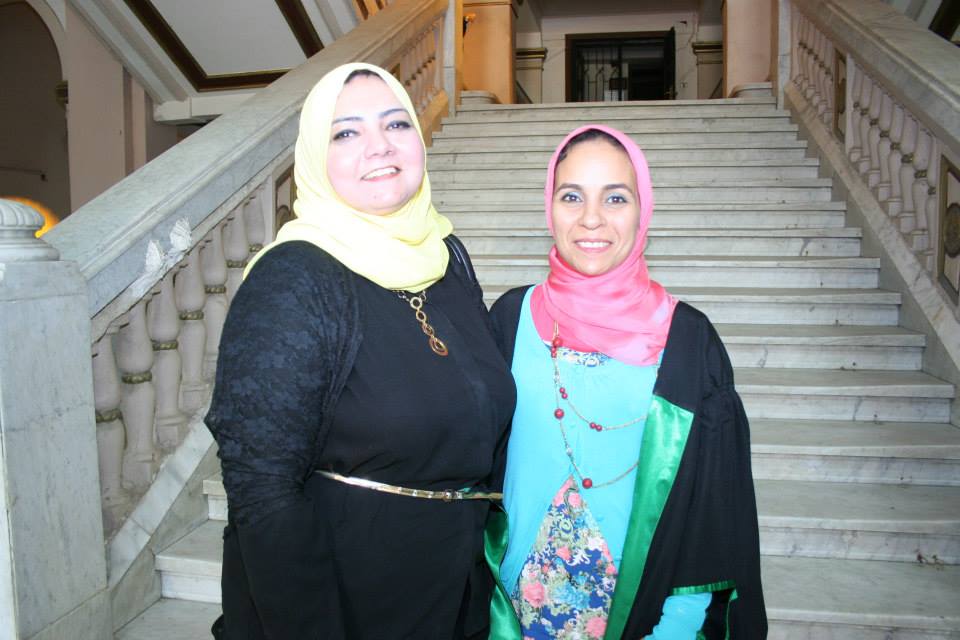 